Dossier de formation: fiche de travail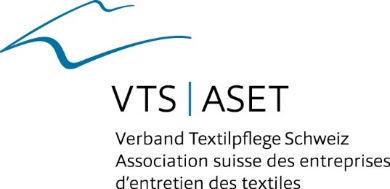 Prénom / Nom                                                                           Semestre / Date  Quel travail avez-vous accompli ?Objectifs évaluateurs traités:Qu’avez-vous fait ? Décrivez pas à pas la situation choisie.(Planification du travail, procédure, contrôles du résultat final, risques, moyens auxiliaires choisis.)Expériences, considérations, enseignementsLes difficultés rencontrées et comment je les ai résolues : Ce que j’ai le mieux réussi :Les connaissances acquises à l’école professionnelles et aux CI que j’ai pu appliquer :Ce que je ferai différemment/mieux la prochaine fois que j’exécuterai ce travail : Feed back du formateur / de la formatrice professionnel :Dans votre rapport j’ai noté positivement ceci : J’ai encore les remarques suivantes au sujet de votre rapport :
Date:		__Signature du formateur:		_______Signature de l’apprenant:______	______________